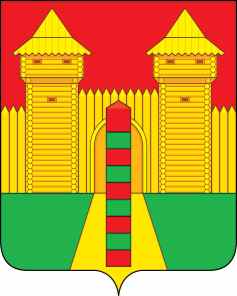 АДМИНИСТРАЦИЯ  МУНИЦИПАЛЬНОГО  ОБРАЗОВАНИЯ «ШУМЯЧСКИЙ  РАЙОН» СМОЛЕНСКОЙ  ОБЛАСТИРАСПОРЯЖЕНИЕот 10.02.2023г. № 30-р           п. Шумячи	В соответствии с Положением о порядке управления и распоряжения муниципальной собственностью Шумячского района Смоленской области, утвержденным решением Шумячского районного Совета депутатов от 28.02.2018г. №11 «Об утверждении Положения о порядке управления и распоряжения муниципальной собственностью Шумячского района Смоленской области», на  основании  ходатайства Отдела по образованию Администрации муниципального образования «Шумячский район» Смоленской области от 13.01.2023г.  	1. Передать с баланса Администрации муниципального образования «Шумячский район» Смоленской области на баланс Отдела по образованию Администрации муниципального образования «Шумячский район» Смоленской области объекты:	2. Отделу экономики и комплексного развития Администрации муниципального образования «Шумячский район» Смоленской области подготовить и представить на утверждение акт приема-передачи объектов.	3. Закрепить объекты за Отделом по образованию Администрации «Шумячский район» Смоленской области на праве оперативного управления. 	4. Контроль за исполнением настоящего распоряжения возложить на заместителя   Главы муниципального образования «Шумячский район» Смоленской области Г.А. Варсанову.Глава муниципального образования«Шумячский район» Смоленской области                                        А.Н. ВасильевО передаче в муниципальную собственность Отделу по образованию Администрации муниципального образования                      «Шумячский  район» Смоленской области№п/пНаименование объектаМестонахождение объектаКол-воБалансовая стоимость объекта,(руб.)Остаточная стоимость объекта, (руб.)1. Стул «Форма» 4216410,Смоленская область, Шумячскийрайон, п. Шумячи, ул. Школьная,                 д. 1Б6347,002082,00